Коннекторы для душевой штанги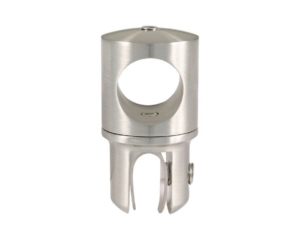 650 р.Труба 19х1*3000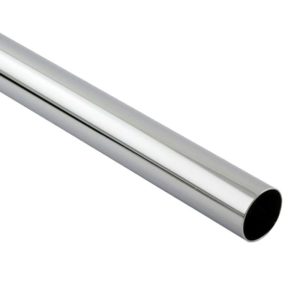 2000 р.Соединитель для душевой штанги стена-труба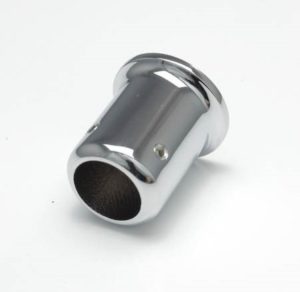 300 р.Соединитель труба-труба произвольный угол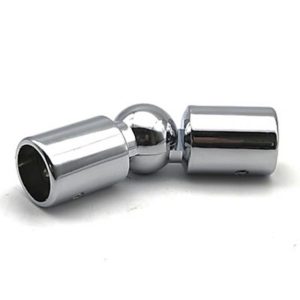 600 р.Петля для душевой кабины стекло-стена для стекла 8-12 мм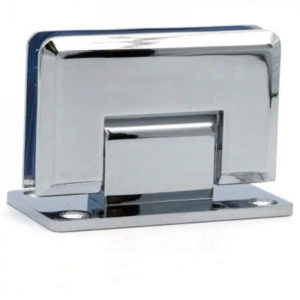 1500 р.Петля стекло-стекло для стекла 8-12 мм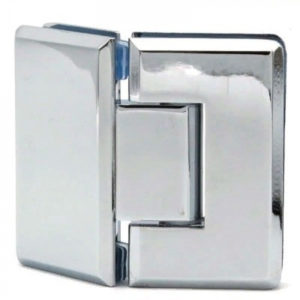 2000 р.Коннектор стекло-стена для стекла 8-12 мм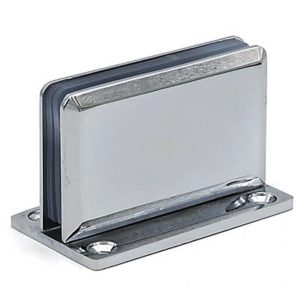 1500 р.Коннектор для стеклянных перегородок к трубе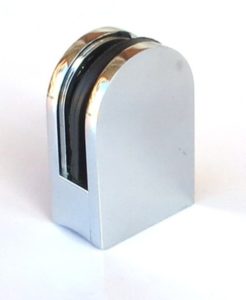 350 р.Коннектор стекло-стена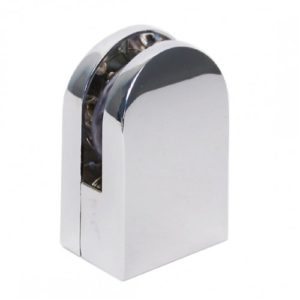 400 р.Коннектор стекло-стена через отверстие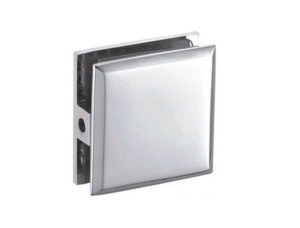 350 р.Коннекторы для душевых кабин КН110-10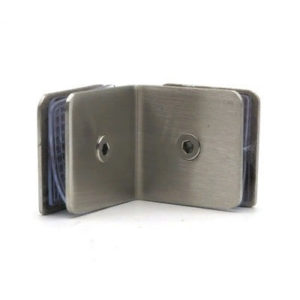 500 р.Коннектор Т-образный стекло-стекло-стекло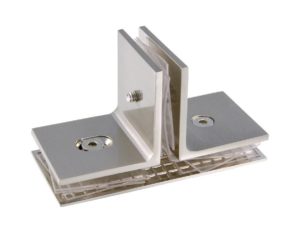 700 р.